Tributação Direta das Pessoas Jurídicas (DEF-0537) / 2020AULA 01 – Fundamentos do Imposto de Renda e IRPFExercício AULA 01. Durante o ano de 2019, o Sr. Francisco recebeu os seguintes valores (sem considerar qualquer desconto de imposto):
Notas:1 – A legislação do imposto de renda considera como rendimentos isentos:a bolsa de estudo FAPESP, destinada ao financiamento de pesquisa acadêmica;o recebimento de herança e doações;o rendimento financeiro oriundo de investimento em caderneta de poupança;o pagamento feito pela empresa ao empregado a título de aviso prévio indenizado.2 – O valor informado na letra “c” do mês de abril corresponde ao valor bruto da alienação do imóvel; considerar que o imóvel alienado é aquele recebido por herança pelo Sr. Francisco em fevereiro, sendo o respectivo custo de aquisição de R$ 250.000,00. Despreze eventuais isenções ou fatores de redução do ganho de capital.3 – O valor informado na letra “b” do mês de agosto corresponde ao valor total pelo qual o imóvel foi alienado. Considerar, como custo de aquisição do imóvel, adquirido em 2007, o valor de R$ 372.000,00.  Despreze eventuais isenções ou fatores de redução do ganho de capital.4 – O valor informado na letra “d” do mês de agosto corresponde ao valor total pelo qual o automóvel Fusca (modelo de colecionador – Copa de 1970) foi alienado; considerar como custo de aquisição o valor de R$ 6.000,00.5 – Para fins de apuração do imposto devido na Declaração de Ajuste Anual entregue em 30/04/2020, considere que, durante o mesmo período, o Sr. Francisco incorreu nas seguintes despesas:dois dependentes (filhos menores): Gilberto e Gersoninstrução anual com cada um dos filhos: R$ 12.000,00médicos e dentistas em geral, durante o ano (Sr. Francisco e filhos): R$ 12.960,00contribuição previdenciária oficial de R$ 300,00 por 12 meses em 20196 – A legislação determina que o imposto de renda deverá incidir exclusivamente na fonte sobre o 13º salário, de acordo com as alíquotas da tabela progressiva do mês de dezembro. Não haverá retenção no pagamento das antecipações do 13º salário, sendo que a incidência ocorrerá, sobre o valor integral, no mês da quitação.7 – Alíquotas do imposto de rendaUtilizando os dados mencionados acima, calcule o imposto de renda aplicável aos rendimentos percebidos pelo Sr. Francisco e preencha a Declaração de Ajuste Anual abaixo:JaneiroFevereiroa) bolsa de estudo FAPESP R$       1.000,00 a) bolsa de estudo FAPESP R$        1.000,00 b) salário PJ 1 R$       5.000,00 b) salário PJ 1 R$        5.000,00 c) honorários PJ 2 R$          900,00 c) aluguel PJ 3 R$        3.000,00 d) aluguel PJ 3 R$       3.000,00 d) herança (sítio) R$    250.000,00 MarçoAbrila) bolsa de estudo FAPESP R$       1.000,00 a) bolsa de estudo FAPESP R$        1.000,00 b) salário PJ 1 R$       5.000,00 b) aviso prévio indenizado R$        4.000,00 c) aluguel PJ 3 R$       3.000,00 c) venda imóvel PF 1 R$    300.000,00 d) aluguel PF 1 R$       3.000,00 d) aluguel PJ 3 R$        2.350,00 MaioJunhoa) bolsa de estudo FAPESP R$       1.000,00 a) ganho em bolsa R$     10.500,00 b) pro labore PJ 4 R$     10.500,00 b) pro labore PJ 4 R$     10.500,00 c) aplicação renda fixa 200 dias R$       2.000,00 c) caderneta de poupança R$           130,00 d) aluguel PJ 3 R$       2.350,00 d) aluguel PJ 3 R$        2.350,00 JulhoAgostoa) pro labore PJ 4 R$     10.500,00 a) pro labore PJ 4 R$     10.500,00 b) caderneta de poupança R$          150,00 b) venda imóvel PJ 3 R$   400.000,00 c) aluguel PJ 3 R$       2.350,00 c) aplicação renda fixa 900 dias R$       4.000,00 d) honorários PF 2 R$       3.670,00 d) venda automóvel R$     30.000,00 SetembroOutubroa) pro labore PJ 4 R$     10.500,00 a) pro labore PJ 4 R$      10.500,00 b) salário PJ 5 R$       6.800,00 b) salário PJ 5 R$        6.800,00 c) aplicação renda fixa 60 dias R$          350,00 c) gratificação PJ 5 R$      10.000,00 d) ganho em bolsa R$       5.600,00 d) caderneta de poupança R$           160,00 NovembroDezembroa) pro labore PJ 4 R$     10.500,00 a) pro labore PJ 4 R$      10.500,00 b) salário PJ 5 R$       6.800,00 b) salário PJ 5 R$        6.800,00 c) 13º salário PJ 5 (1ª parcela) R$       1.133,33 c) 13º salário PJ 5 (2ª parcela) R$        1.133,33 d) caderneta de poupança R$          190,00 c) aplicação renda fixa 400 dias R$          450,00 Base de cálculo Mensal em R$Alíquota %Parcela a deduzirAté 1.903,98- - De 1.903,99 até 2.826,657,5%142,80 De 2.826,66 até 3.751,0515%354,60 De 3.751,06 até 4.664,6822,5%636,13 Acima de 4.664,6827,5%869,36 Tributação de Operações FinanceirasRenda fixa (regra geral):22,5% para aplicações com prazo de até 180 dias20,0% para aplicações com prazo de 181 até 360 dias17,5% para aplicações com prazo de 361 até 720 dias15% para aplicações com prazo acima de 720 diasRenda variável (regra geral): 15%Base de cálculo Anual em R$Alíquota %Parcela a deduzirAté 22.847,76- - De 22.847,77 até 33.919,807,5%1.713,58 De 33.919,81 até 45.012,6015%4.257,57 De 45.012,61 até 55.976,1622,5%7.633,51 Acima de 55.976,1627,5%10.432,32 Tributação do Ganho de CapitalTributação do Ganho de CapitalAlíquotaGanho de capital15%Até R$ 5 milhões17,5%Entre R$ 5m e R$ 10m20%Entre R$ 10m e R$ 30m22,5%Acima de R$ 30 milhõesDependente - Dedução anual R$ 2.275,08Educação - Limite Dedução Anual R$ 3.561,50(a) Rendimentos sujeitos a IR na Fonte por antecipação (IRF-A)(a) Rendimentos sujeitos a IR na Fonte por antecipação (IRF-A)(b) Rendimentos sujeitos ao recolhimento mensal obrigatório (Carnê-Leão)(b) Rendimentos sujeitos ao recolhimento mensal obrigatório (Carnê-Leão)JaneiroJaneiroFevereiroFevereiroMarçoMarçoAbrilAbrilMaioMaioJunhoJunhoJulhoJulhoAgostoAgostoSetembroSetembroOutubroOutubroNovembroNovembroDezembroDezembroTotalTotal(c) IR sobre ganho de capital na alienação de bens e direitos(c) IR sobre ganho de capital na alienação de bens e direitos(d) Rendimentos sujeitos à tributação exclusiva do IRRF(d) Rendimentos sujeitos à tributação exclusiva do IRRFJaneiroJaneiroFevereiroFevereiroMarçoMarçoAbrilAbrilMaioMaioJunhoJunhoJulhoJulhoAgostoAgostoSetembroSetembroOutubroOutubroNovembroNovembroDezembroDezembroTotalTotalDECLARAÇÃO DE AJUSTE ANUALDECLARAÇÃO DE AJUSTE ANUALDECLARAÇÃO DE AJUSTE ANUALExercícioAno BaseNome do Contribuinte TitularNome do Contribuinte TitularCPFRendimentos Tributáveis na DAA Recebidos de PJ pelo TitularRendimentos Tributáveis na DAA Recebidos de PJ pelo TitularRendimentos Tributáveis na DAA Recebidos de PJ pelo TitularRendimentos Tributáveis na DAA Recebidos de PJ pelo TitularRendimentos Tributáveis na DAA Recebidos de PF pelo TitularRendimentos Tributáveis na DAA Recebidos de PF pelo TitularRendimentos Tributáveis na DAA Recebidos de PF pelo TitularRendimentos Tributáveis na DAA Recebidos de PF pelo TitularApuração do Imposto de Renda Devido no AnoApuração do Imposto de Renda Devido no AnoApuração do Imposto de Renda Devido no AnoApuração do Imposto de Renda Devido no AnoRendimentos TributáveisRendimentos TributáveisRendimentos TributáveisDeduçõesDeduçõesContribuição à PrevidênciaContribuição à PrevidênciaDependentesDependentesDespesas com InstruçãoDespesas com InstruçãoDespesas MédicasDespesas MédicasBase de CálculoBase de CálculoImposto Devido na DAAImposto Devido na DAAImposto Devido na DAAImposto Pago AntecipadamenteImposto Pago AntecipadamenteImposto Pago AntecipadamenteIRF-ACarnê-LeãoCarnê-LeãoImposto a Pagar ou a Restituir na DAAImposto a Pagar ou a Restituir na DAAImposto a Pagar ou a Restituir na DAARendimentos Isentos e Não-TributáveisRendimentos Isentos e Não-TributáveisRendimentos Isentos e Não-TributáveisRendimentos Sujeitos à Tributação Exclusiva na FonteRendimentos Sujeitos à Tributação Exclusiva na FonteRendimentos Sujeitos à Tributação Exclusiva na FonteRendimentos Sujeitos à Tributação Exclusiva na FonteIR s/ rendimentos sujeitos à tributação exclusiva na fonteIR s/ rendimentos sujeitos à tributação exclusiva na fonteIR s/ rendimentos sujeitos à tributação exclusiva na fonteIR s/ rendimentos sujeitos à tributação exclusiva na fonteRendimentos Sujeitos à Tributação DefinitivaRendimentos Sujeitos à Tributação DefinitivaRendimentos Sujeitos à Tributação DefinitivaRendimentos Sujeitos à Tributação DefinitivaIR s/ rendimentos sujeitos à tributação definitivaIR s/ rendimentos sujeitos à tributação definitivaIR s/ rendimentos sujeitos à tributação definitivaIR s/ rendimentos sujeitos à tributação definitiva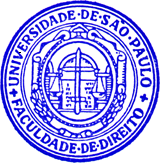 